День толерантности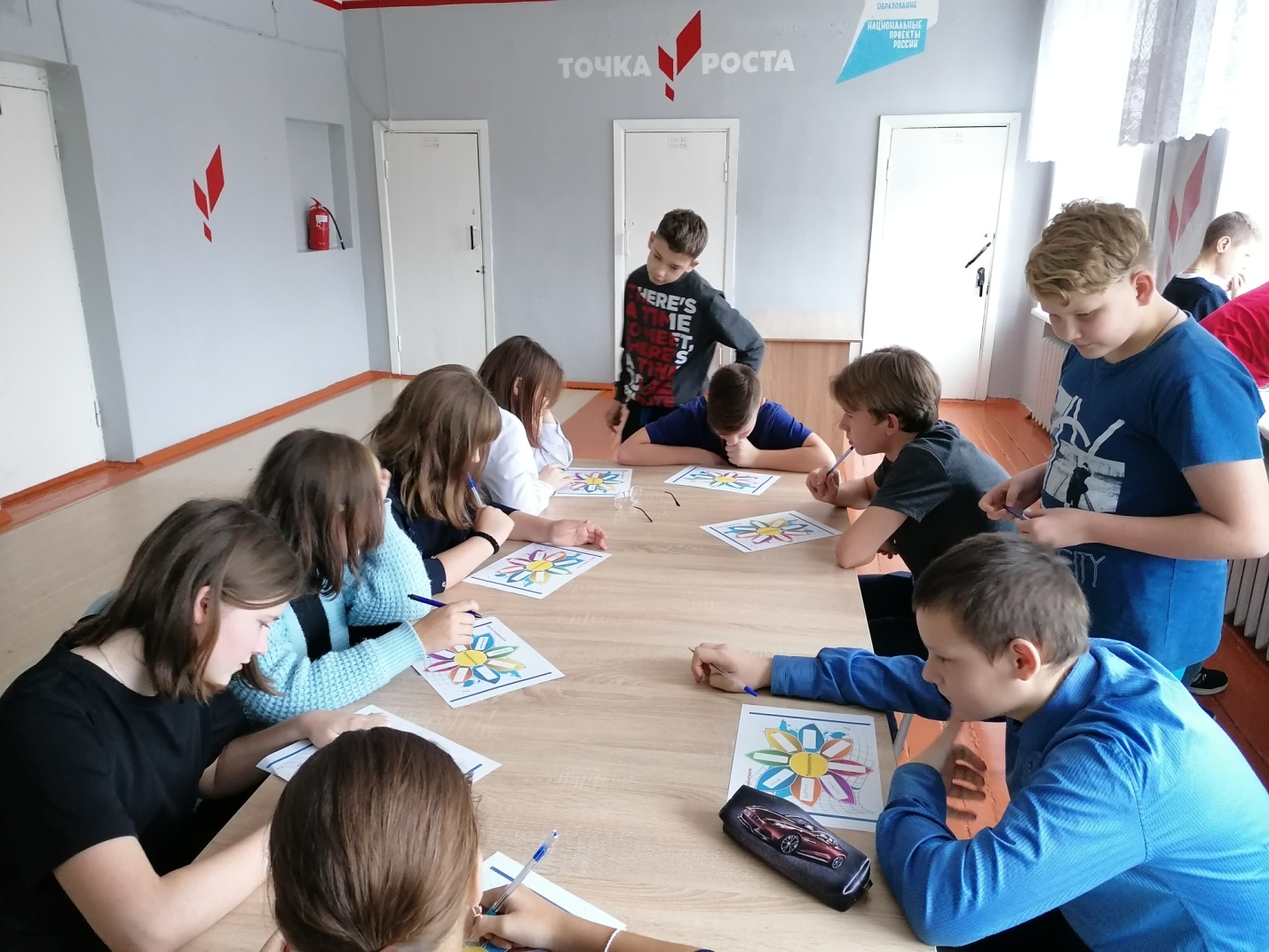 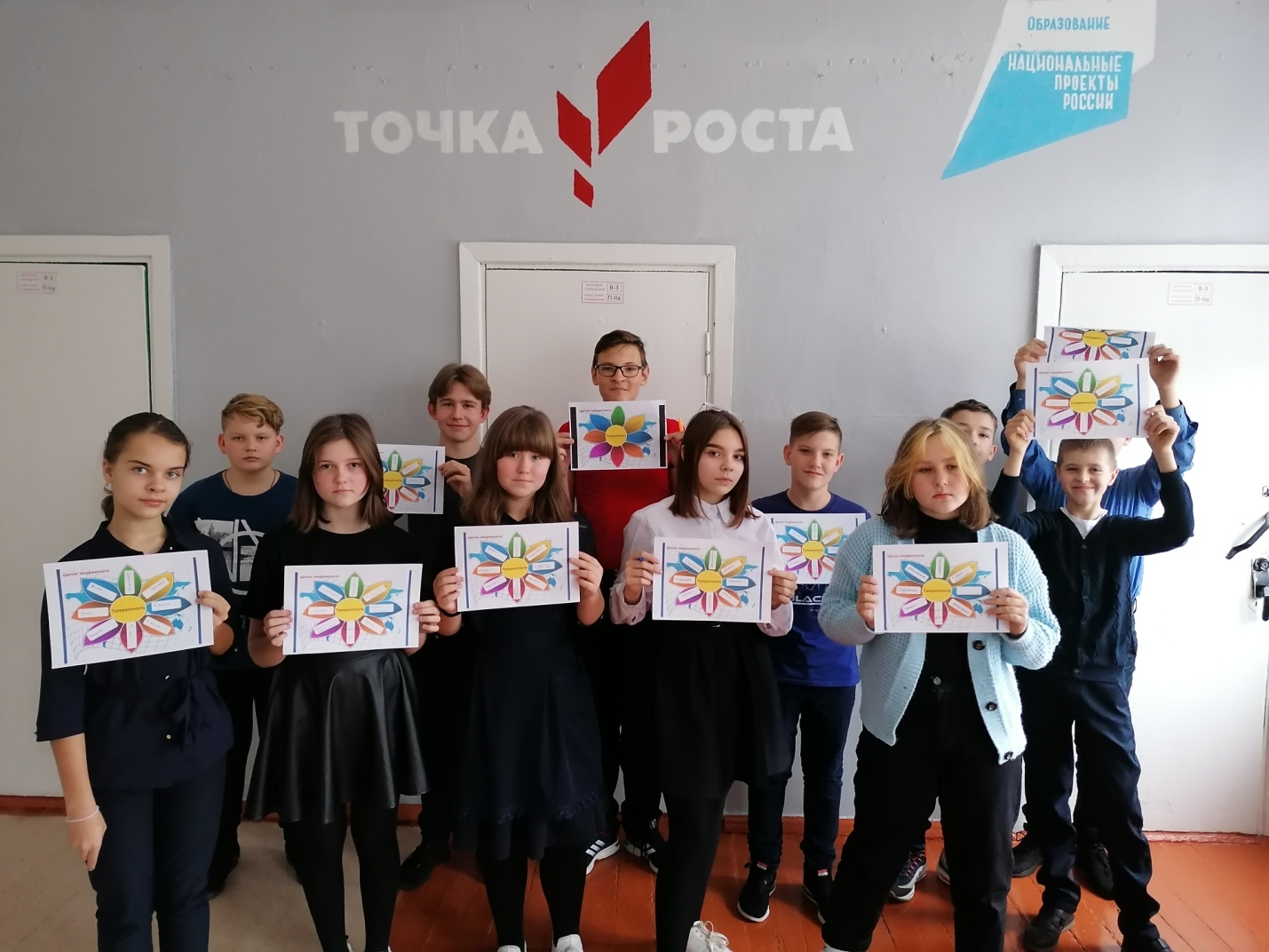 